О предоставлении разрешения на условно разрешенный вид использования земельного участка или объекта капитального строительства    Рассмотрев письмо Комитета по управлению муниципальным имуществом Администрации муниципального района Безенчукский Самарской области  № 544 от 05.02.2021 г. о предоставлении разрешения на условно разрешенный вид использования земельного участка или объекта капитального строительства, в соответствии со ст. 39 Градостроительного кодекса Российской Федерации,  руководствуясь Уставом сельского поселения Песочное муниципального района Безенчукский Самарской области      ПОСТАНОВЛЯЮ:1. Предоставить разрешение на условно разрешенный вид использования земельного участка: предоставление коммунальных услуг  в отношении земельного участка  в кадастровом квартале  63:12:1104007, площадью 600 кв.м  из земель населенных пунктов, в границах территориальной зоны с индексом Ж1, расположенного по адресу: Россия, Самарская область, Безенчукский район, сельское поселение Песочное, с. Песочное, ул. Советская.          2. Опубликовать настоящее постановление  и картографический материал, согласно приложению в газете «Вестник сельского поселения Песочное», разместить на официальном сайте сельского поселения Песочное в сети Интернет.               3.  Настоящее постановление вступает в силу со дня его официального опубликования.               4.   Контроль за исполнением настоящего Постановления оставляю за собой.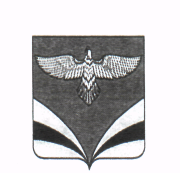                АДМИНИСТРАЦИЯ       сельского поселения Песочное   муниципального района Безенчукский                 Самарской области  446246,  с. Песочное, ул.Центральная, 48            Тел./факс 8(84676) 32 173              ПОСТАНОВЛЕНИЕ             10 марта  2021  № 19Обозначение характерных точек границхyн1н2н3н4н1357306,64357306,69357279,27357279,26357306,641327049,301327071,151327071,151327049,211327049,30Глава сельского поселения Песочноемуниципального района Безенчукский                                                            В.Г. Гуреев   Н.А.Горячева8(846)7632173  